KC ‘t Schrijverke	Stichting Signum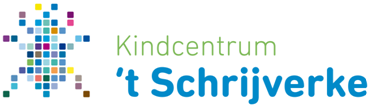 Patagonstraat 1	Postbus 1045237 NE ’s-Hertogenbosch	5240 AC Rosmalen073 8225470	073 8507850info@bsschrijverke.nl	info@signumonderwijs.nlAANVRAAGFORMULIER VOOR VAKANTIEVERLOFIn te vullen door de aanvrager.(Leerplichtwet 1969, artikel 13a, max. 10 schooldagen, in te dienen bij de directeur)Gegevens van de leerling.Naam:			………………………………………………………………………………………………………….Geboortedatum	: 	………………………………………………………………………………………………………….Klas  / groep:		....………………………………………………………………………………………………………Gegevens ouder(s)/verzorger(s):Naam:				………………………………………………………………………………………………..Relatie met de leerling:		0  Vader        0  Moeder       0  VerzorgerAdres:				………………………………………………………………………………………………..Postcode / Woonplaats:		……………………………………………………………………………..........................Telefoonnummer:		……….......................................................................................................................Periode waarvoor vakantieverlof wordt aangevraagd:Van …………………………………………………….. t/m …………………………………………………………………….Reden verlof: ……………………………………………….…………………………………………………………………………………………………………………………………………………………………………………………………………...…………………………………………………………….……………………………………………………….....................Handtekening ouder(s)/verzorger(s): ………………………………………………	Datum: ………………………………Voorwaarden voor dit verlof:1. Deze aanvraag wordt gedaan omdat de leerling vanwege de specifieke aard van het beroep van een van de    ouder(s)/verzorger(s) slechts buiten de schoolvakanties met hen op vakantie kan gaan.2. Het verlof is alleen bedoeld voor de jaarlijkse gezinsvakantie en niet voor een volgende vakantie.3. De noodzaak hiervoor blijkt uit de bijgevoegde verklaring van de werkgever.4. Vakantieverlof wordt slechts eenmaal per schooljaar voor maximaal tien schooldagen verleend.5. Het verlof kan alleen door de directeur worden verleend.6. Vakantieverlof wordt niet verleend gedurende de eerste twee weken van het schooljaar en aansluitend op een vakantie. ___________________________________________________________________________________________In te vullen door de directeur:Het verlof wordt  wel  /  niet  verleend.Reden waarom het verlof niet wordt verleend: ……………………………………………………………………………….……………………………………………………………………………………………………………………………………...Handtekening directeur: ……………………………………………………............	Datum: ……………………………..Indien u zich niet met deze beslissing kunt verenigen, kunt u hiertegen op grond van de Algemene Wet Bestuursrecht binnen 6 weken na dagtekening van deze beschikking gemotiveerd een bezwaarschrift indienen bij de directeur. In spoedgevallen kunt u de president van de rechtbank verzoeken een voorlopige voorziening te treffen. De te volgen procedure voor bezwaar en beroep is bij de directeur verkrijgbaar. 